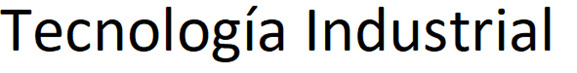 Tecnología IndustrialTrabajos Prácticos n°4 – Plan de mecanizado / Selección de máquinas. Objetivos:Desarrollar capacidades y referencias para la resolución de problemas cotidianos en la industria metalmecánica.Tomar contacto con talleres, personal especializado y proveedores del sector metalmecánico.Descubrir las diferentes fuentes de información existente, necesaria para la resolución de problemas en la industria metalmecánica. Normas para la ejecución del trabajo práctico. Para la resolución de los ejercicios los alumnos deberán investigar en fuentes de información como:Catálogos industriales (digitales o en papel)Proveedores de insumos para la industria metalmecánica.Talleres del rubro metalmecánico.Personal especializado en la temática.Bibliografía sugerida. En aquellos ejercicios donde se pida la selección de una máquina, accesorio o herramienta se deberá adjuntar las especificaciones de las mismas.En la resolución de cada ejercicio se deberá justificar las elecciones de maquinarias o accesorios que se han realizado. Trabajo Práctico nº 4:Plan de mecanizado:  La planificación de procesos de una pieza mecánica consiste en la preparación de un plan que especifica las rutas de proceso, operaciones, máquinas herramientas, accesorios y herramientas para fabricar una pieza. Este documento no presenta formatos definidos por lo que cada grupo tiene la libertad de diseñarlo considerando que el mismo debe ser de fácil lectura e interpretación.   Tras reunir todos los datos necesarios deberán confeccionar el plan de mecanizado del componente asignado (Plano n°1). Para ello seleccionarán un formato el cual ordene la información reflejando las especificaciones del componente junto a los siguientes ítems:Dimensiones del material en bruto necesario para la ejecución de la pieza. (Macizo AISI 4140)Máquina herramienta a utilizar.Secuencia de operaciones de mecanizado.Herramientas de corte.Tiempo de ejecución. Instrumentos de medición a utilizar para su elaboración.Selección de máquinas:   El siguiente paso por realizar en el presente trabajo práctico es el de seleccionar aquellas máquinas – herramientas que considere más adecuadas para la producción del componente cuyas especificaciones se encuentran el plano nº 1 adjunto. En este paso el documento deberá detallar la siguiente información:Características técnicas de las máquinas herramientas seleccionadas. (Catálogo)Instalaciones y equipos auxiliares necesarios para operar. Justificar la selección de las máquinas - herramientas. Detallar el valor de la inversión a realizar en maquinaria, instrumentos de medición y equipos auxiliares. (Mencionar fuente)Para la selección de máquinas herramientas se deberá considerar que se solicita una producción de 850 unidades mensuales de las piezas especificadas en el plano n° 1.Trabajo Práctico n°      : Trabajo Práctico n°      : Trabajo Práctico n°      : Trabajo Práctico n°      : Grupo n°:Grupo n°:Grupo n°:Año:Nombre y Apellido:Legajo:Carrera:E-mail: 